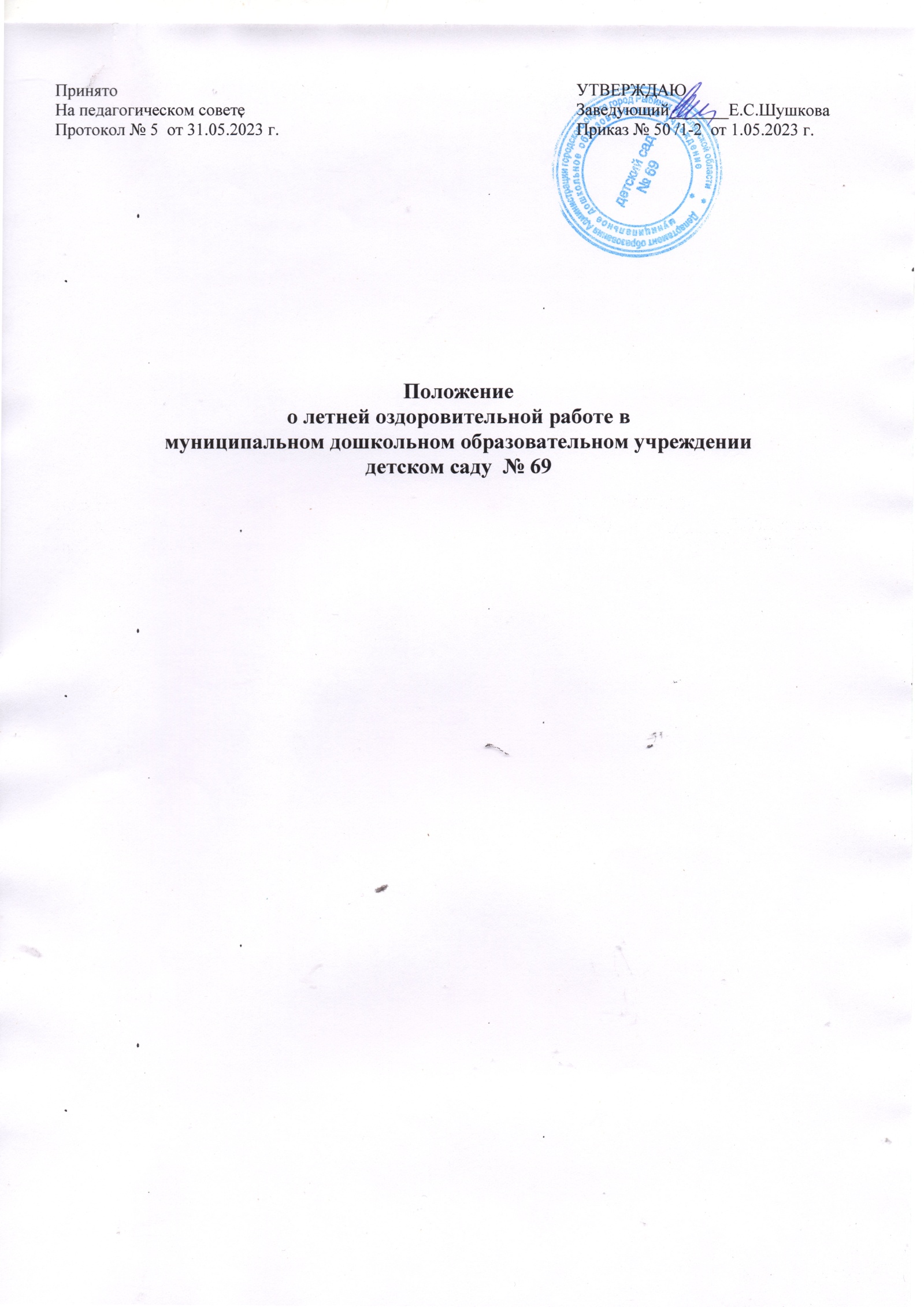  I. Общие положения 1.1. Настоящее положение о летней оздоровительной работе воспитанников муниципального дошкольного образовательного учреждения детского сада № 000 разработано в соответствии с Законом «Об Образовании в Российской Федерации» от 29.12.2012 № 273-ФЗ, Конвенцией ООН о правах ребёнка; Законом Российской Федерации «Об основных гарантиях прав ребёнка в Российской Федерации» (№124-ФЗ от 24.07.98 г.). Положение регламентируется – Уставом дошкольной образовательной организации; – локальными актами; – приказами и распоряжениями дошкольной образовательной организации.  1.2. Положение о летней оздоровительной работе воспитанников (далее - Положение) определяет порядок и сроки проведения летней оздоровительной работы с воспитанниками. II. Цели и задачи работы в летний оздоровительный период Грамотная организация летней оздоровительной работы в дошкольном учреждении, охватывающей всех участников образовательного процесса, представляет широкие возможности для укрепления физического и психического здоровья воспитанников, развитие познавательного интереса, а также повышения компетентности родителей в области организации летнего отдыха детей. Цель: создание в дошкольном учреждение максимально эффективных условий для организации оздоровительной работы, развития познавательного интереса воспитанников, организация активного отдыха. Задачи: охрана жизни и укрепление физического и психического здоровья воспитанников;развитие двигательной активности и приобщение к летним видам спорта;максимальное использование разнообразных видов детской деятельности спортивно-оздоровительной, художественно-эстетической направленности;повышение компетентности педагогов в вопросах организации летней оздоровительной работы, обеспечение методического сопровождения для планирования и организации летнего отдыха. оказание консультативной и методической помощи родителям (законным представителям), повышение компетентности родителей (законных представителей) в вопросах организации летнего отдыха детей, привлечение родителей к участию в совместных с детьми физкультурных праздниках, походах, экскурсиях и других мероприятиях. III. Организация работы в летний оздоровительный период  3.1. Сроки проведения летней оздоровительной работы с 1 июня по 31 августа каждого учебного года. 3.2. При подготовке к летнему оздоровительному периоду на локальном уровне необходимо провести: - совещание с сотрудниками по подготовке к летнему оздоровительному периоду;- смотр-конкурс на готовность к началу летнего оздоровительного периода;- подготовить памятку по созданию необходимых условий для проведения летнего оздоровительного периода; - ознакомить родителей с планом работы на летний оздоровительный период; - откорректировать режим жизни детей с учетом теплого времени года; - пересмотреть расписание непосредственной образовательной деятельности, включив в нее двигательный, музыкальный и художественные виды деятельности; - разработать совместно с медицинским персоналом систему закаливания, учитывающую состояние здоровья детей и условия, созданные в каждой возрастной группе. Критерии готовности ДОО к работе в летний оздоровительный период:  - соответствие оборудования игровых и физкультурных площадок требованиям Санитарно-эпидемиологических требованиям к устройству, содержанию и организации режима работы в дошкольных образовательных организациях и инструкции по охране жизни и здоровья детей; - создание условий для своевременного увлажнения песка и участка; - разнообразие выносного оборудования для организации различных видов деятельности детей, условия его хранения; - наличие необходимой документации: по организации закаливания и проведения лечебно-профилактических мероприятий, и консультаций для педагогов и родителей; плана работы ДОУ на летний период;наличие системы контроля организации летнего оздоровительного периода с детьми;наличие инструкций: - организация питьевого режима, - охрана жизни и здоровья детей, - организация экскурсий и походов за пределы территории детского сада,  - предупреждение отравления детей ядовитыми растениями и грибами.  - предупреждение травматизма;  - оказание первой помощи при ушибах, ссадинах и т.д.  3.3. Подготовка к летнему оздоровительному периоду осуществляется всеми сотрудниками согласно своим функциональным обязанностям: - заведующий - создает необходимые условия для организации на территории детского сада  содержательной, разнообразной деятельности воспитанников, закаливающих процедур с использованием естественных факторов природы, обеспечивает выполнение Инструкции по охране жизни и здоровья детей в детских садах и на детских площадках, осуществляет контроль за ходом летнего оздоровительного периода; - медицинский персонал - планирует работу по предупреждению травматизма, проводит инструктажи по охране жизни и здоровья, предупреждению заболеваний, комплектует аптечку для оказания первой помощи, составляет рекомендации по закаливанию с учетом физического развития детей, планирует лечебно-профилактические мероприятия и контроль за организацией физического воспитания, питания, закаливания, утверждает режим дня; - старший воспитатель -составляет план работы с педагогическими кадрами, родителями, циклограмму коллективных мероприятий с детьми; режим дня на теплый период; готовит рекомендации для педагогов по планированию образовательного процесса с детьми в группах на летний оздоровительный период, проводит подготовку наглядной информации для родителей, осуществляет контроль за подготовкой воспитателей к началу летнего оздоровительного периода и ходом образовательного процесса в группах; -воспитатели - составляют планы работы по основным направлениям развития, которые включают: развлечения, познавательно-речевую, игровую, театрализованную, индивидуальную работу с детьми, используя разнообразные формы и методы работы; планируют двигательную активность, проводят работу по профилактике плоскостопия, осанки, используют разные виды закаливания, подбирают выносной материал для работы с детьми; проводят консультации, дают рекомендации родителям по организации летнего отдыха детей. - музыкальный руководитель - совместно с воспитателями составляет план развлекательных мероприятий, используя разнообразные формы: Дни здоровья, физкультурные праздники, развлечения, викторины, конкурсы, игры и т.д. -младшие воспитатели - совместно с воспитателем составляют график распределения рабочего времени сотрудников группы для наиболее эффективной организации дня, проводят подготовку инвентаря для закаливания, уборки группового участка, теневых навесов, мытья игрушек.  IV. Планирование и организация оздоровительной работы с детьми влетний период.  4.1.Для достижения оздоровительного эффекта в режиме дня предусматривается максимальное пребывание детей на открытом воздухе, увеличивается продолжительность прогулок, соответствующая возрасту продолжительность сна и других видов отдыха. 4.2. При планировании образовательного процесса в летний период необходимо отражать все направления развития: -социально-коммуникативное. - познавательное;  - речевое;  -художественно-эстетическое;- физическое. Для достижения оздоровительно-воспитательного эффекта в летний период все мероприятия с детьми проводятся на воздухе, особое внимание уделяется обеспечению достаточной двигательной активности. 4.3.Включаются в режим дня: музыкальная, двигательная, изобразительная виды деятельности: -физкультурные досуги и праздники; -походы, прогулки, экскурсии; - оздоровительный бег; - спортивные развлечения и упражнения; -эстафеты с элементами соревнований; - народные игры, музыкальные и другие мероприятия, труд. 4.4. Организованная деятельность включает посильный систематический труд детей (в цветнике, огороде, саду), работа с природным материалом (шишки, трава, цветы, листья, камешки и т.д.). 4.5. При проведении специальных закаливающих мероприятий учитывать возрастные, индивидуальные особенности, группы здоровья воспитанников. Особое внимание уделять детям П и Ш группы здоровья ( имеющих хронические заболевания, функциональные отклонения в состоянии здоровья, отклонения в психическом здоровье (робость, боязливость, нерешительность, застенчивость), основой работы с этими детьми является щадяще-оздоровительный режим. 4.6. Посещение воспитанниками мероприятий за пределами ДОО в дни летнего отдыха проводится или совместно с родителями (законными представителями), или по согласованию с ними. V. Ответственность участников образовательных отношений 5.1. Все сотрудники детского сада  несут ответственность: - за соблюдение техники пожарной безопасности и требований охраны труда;Педагоги:- за выполнение Инструкции по организации охраны жизни и здоровья детей в детских садах и на детских площадках; организация экскурсий и походов за пределы территории детского сада, предупреждение отравления детей ядовитыми растениями и грибами, предупреждение детского травматизма;- за соответствие форм, методов и средств организации летней оздоровительной работы возрастным, психо-физиологическим особенностям, способностям ,интересам и потребностям детей, за проведение закаливающих процедур в соответствии и с учетом здоровья воспитанников.Медицинский персонал:- санитарно-просветительскую работу по профилактике желудочно-кишечных заболеваний, соблюдение санитарно-гигиенического и питьевого режима на участках, за предупреждение отравлений ядовитыми растениями, грибами, ягодами, детского травматизма, за оказание доврачебной помощи детям;VI. Права участников образовательных отношений6.1. Участники образовательных отношений летней оздоровительной работы (сотрудники, родители (законные представители) имеют право:- вносить предложения по улучшению организации летнего отдыха детей;Педагоги:- давать рекомендации родителям по организации летнего отдыха и закаливания детей в домашних условиях;Родители:- принимать активное участие в организации совместных с детьми физкультурных праздниках, походах, экскурсиях и других мероприятий, в том числе и за пределами территории детского сада.- оказывать содействие в улучшении условий летнего отдыха детей.VII. Управление работой в летний оздоровительный период7.1. Администрация осуществляет руководство отдыхом детей в летний оздоровительный период.7.2.Администрация проводит инструктажи с сотрудниками по вопросам техники безопасности, охране жизни и здоровья детей, оказания первой  помощи и других при организации летней оздоровительной работы.7.2. План летней оздоровительной работы рассматривается и принимается педагогическим советом, утверждается заведующим.VIII. Документация8.1. Приказ о переводе детского сада на летний оздоровительный период и организации летнего отдыха детей;8.2. План работы детского сада на летний оздоровительный период;8.3. Планы работы воспитателей, специалистов, медицинских работников;8.4. Журнал инструктажа с сотрудниками;8.5. Отчет о результатах летней оздоровительной работы.